GULBENES NOVADA PAŠVALDĪBAS DOMES LĒMUMSGulbenēPar Gulbenes novada pašvaldības domes 2024.gada 28.marta saistošo noteikumu Nr.__ “Grozījumi Gulbenes novada pašvaldības domes 2023.gada 28.decembra saistošajos noteikumos Nr.25 “Par sociālajiem pakalpojumiem Gulbenes novada pašvaldībā”” izdošanu	Gulbenes novada pašvaldības domes 2024.gada 28.marta saistošo noteikumu Nr.__ “Grozījumi Gulbenes novada pašvaldības domes 2023.gada 28.decembra saistošajos noteikumos Nr.25 “Par sociālajiem pakalpojumiem Gulbenes novada pašvaldībā”” (turpmāk – saistošie noteikumi) izdošanas mērķis ir precizēt aprūpes mājās pakalpojuma nepilngadīgai personai ar invaliditāti sniegšanas kārtību atbilstoši Ministru kabineta noteikumiem Nr.316 “Noteikumi par asistenta, pavadoņa un aprūpes mājās pakalpojumu personām ar invaliditāti”, tādējādi nodrošinot valsts līdzfinansējuma saņemšanu aprūpes mājās pakalpojuma nepilngadīgai personai ar invaliditāti nodrošināšanai. Tāpat saistošo noteikumu izdošanas mērķis ir Gulbenes novada pašvaldības domes 2023.gada 28.decembra saistošos noteikumus Nr.25 “Par sociālajiem pakalpojumiem Gulbenes novada pašvaldībā” papildināt ar jaunu nodaļu, kas regulē aprūpes mājās pakalpojuma pilngadīgai personai sniegšanas kārtību, tādējādi nodrošinot, ka visu Gulbenes novada pašvaldības sniegto sociālo pakalpojumu sniegšanas kārtība ir regulēta vienkopus. Līdz šim kārtību, kādā Gulbenes novada pašvaldība sniedz aprūpes mājās pakalpojumu pilngadīgai personai, nosaka Gulbenes novada pašvaldības domes 2021.gada 29.aprīļa saistošie noteikumi Nr.8 “Par sociālā pakalpojuma “Aprūpe mājas” nodrošināšanu Gulbenes novadā”.Pašvaldību likuma 4.panta pirmās daļas 9.punkts nosaka, ka viena no pašvaldības autonomajām funkcijām ir sniegt iedzīvotājiem atbalstu sociālo problēmu risināšanā, kā arī iespēju saņemt sociālo palīdzību un sociālos pakalpojumus. Pašvaldību likuma 44.panta otrā daļa nosaka, ka dome var izdot saistošos noteikumus, lai nodrošinātu pašvaldības autonomo funkciju un brīvprātīgo iniciatīvu izpildi, ievērojot likumos vai Ministru kabineta noteikumos paredzēto funkciju izpildes kārtību.Sociālo pakalpojumu un sociālās palīdzības likuma 3.panta trešā daļa nosaka, ka kārtību, kādā saņemami pašvaldību sniegtie sociālie pakalpojumi, nosaka pašvaldību saistošajos noteikumos. Invaliditātes likuma 12.panta 6.2 daļa nosaka, ka Ministru kabinets nosaka šā panta pirmās daļas 4.2 punktā minētā aprūpes pakalpojuma minimālās vienas stundas izmaksas un maksimālo aprūpes pakalpojuma apjomu. Pašvaldība saistošajos noteikumos nosaka šā panta pirmās daļas 4.2 punktā minētā aprūpes pakalpojuma piešķiršanas, atteikšanas, izbeigšanas un pārtraukšanas nosacījumus un kārtību, kritērijus aprūpes pakalpojuma nepieciešamības novērtēšanai un prasības aprūpes pakalpojuma sniedzējam. Savukārt Ministru kabineta noteikumu Nr.275 “Sociālās aprūpes un sociālās rehabilitācijas pakalpojumu samaksas kārtība un kārtība, kādā pakalpojuma izmaksas tiek segtas no pašvaldības budžeta” 6.punkts nosaka, ka pašvaldība atbilstoši finansiālajām iespējām var noteikt klientam citu (labvēlīgāku) samaksas kārtību par sociālo pakalpojumu. Pašvaldību likuma 46.panta trešā daļa nosaka, ka saistošo noteikumu projektu un tam pievienoto paskaidrojuma rakstu pašvaldības nolikumā noteiktajā kārtībā publicē pašvaldības oficiālajā tīmekļvietnē sabiedrības viedokļa noskaidrošanai, paredzot termiņu, kas nav mazāks par divām nedēļām. Saņemtos viedokļus par saistošo noteikumu projektu pašvaldība apkopo un atspoguļo šo noteikumu projekta paskaidrojuma rakstā. Ņemot vērā minēto, saistošo noteikumu projekts tika publicēts Gulbenes novada pašvaldības tīmekļvietnē www.gulbene.lv, nosakot termiņu sabiedrības viedokļa sniegšanai no 2024.gada 6.marta līdz 2024.gada 19.martam. Minētajā termiņā ierosinājumi vai priekšlikumi no privātpersonām vai institūcijām ____ saņemti.Ievērojot minēto un pamatojoties uz Pašvaldību likuma 4.panta pirmās daļas 9.punktu un 44.panta otro daļu, Sociālo pakalpojumu un sociālās palīdzības likuma 3.panta trešo daļu, Invaliditātes likuma 12.panta 6.2 daļu, Ministru kabineta noteikumu Nr.275 “Sociālās aprūpes un sociālās rehabilitācijas pakalpojumu samaksas kārtība un kārtība, kādā pakalpojuma izmaksas tiek segtas no pašvaldības budžeta” 6.punktu un Sociālo un veselības jautājumu komitejas ieteikumu, atklāti balsojot: PAR – ___,PRET – ___ ATTURAS – ___, Gulbenes novada pašvaldības dome NOLEMJ:IZDOT Gulbenes novada pašvaldības domes 2024.gada 28.marta saistošos noteikumus Nr.__  “Grozījumi Gulbenes novada pašvaldības domes 2023.gada 28.decembra saistošajos noteikumos Nr.25 “Par sociālajiem pakalpojumiem Gulbenes novada pašvaldībā””. NOSŪTĪT Vides aizsardzības un reģionālās attīstības ministrijai atzinuma sniegšanai lēmuma 1.punktā minētos saistošos noteikumus un paskaidrojuma rakstu triju darbdienu laikā pēc to parakstīšanas. 3.	UZDOT Gulbenes novada Centrālās pārvaldes Kancelejas nodaļai nosūtīt lēmuma 1.punktā minētos saistošos noteikumus un paskaidrojuma rakstu triju darbdienu laikā pēc atzinuma saņemšanas izsludināšanai oficiālajā izdevumā “Latvijas Vēstnesis”, ja Vides aizsardzības un reģionālās attīstības ministrijas atzinumā nav izteikti iebildumi pret saistošo noteikumu tiesiskumu vai Gulbenes novada pašvaldībai mēneša laikā atzinums nav nosūtīts.4.	UZDOT Gulbenes novada Centrālās pārvaldes Mārketinga un komunikācijas vadītājai Lanai Upītei lēmuma 1.punktā minētos saistošos noteikumus pēc to izsludināšanas oficiālajā izdevumā “Latvijas Vēstnesis” publicēt Gulbenes novada pašvaldības informatīvajā izdevumā “Gulbenes Novada Ziņas” un Gulbenes novada pašvaldības tīmekļvietnē www.gulbene.lv, vienlaikus nodrošinot atbilstību oficiālajai publikācijai, kā arī norādot atsauci uz oficiālo publikāciju (laidiena datumu un numuru vai oficiālās publikācijas numuru, bet elektroniskajā vidē papildus pievienojot saiti uz konkrēto oficiālo publikāciju).Gulbenes novada pašvaldības domes priekšsēdētājs					A. CaunītisGulbenē2024.gada 28.martā 				            		Saistošie noteikumi Nr. (prot. Nr., .p.)Grozījumi Gulbenes novada pašvaldības domes 2023.gada 28.decembra saistošajos noteikumos Nr.25 “Par sociālajiem pakalpojumiem Gulbenes novada pašvaldībā”Izdoti saskaņā ar Sociālo pakalpojumu un sociālās palīdzības likuma 3.panta trešo daļu, Invaliditātes likuma 12.panta 6.2 daļu, Ministru kabineta noteikumu Nr.275 “Sociālās aprūpes un sociālās rehabilitācijas pakalpojumu samaksas kārtība un kārtība, kādā pakalpojuma izmaksas tiek segtas no pašvaldības budžeta” 6.punktuIzdarīt Gulbenes novada pašvaldības domes 2023.gada 28.decembra saistošajos noteikumos Nr.25 “Par sociālajiem pakalpojumiem Gulbenes novada pašvaldībā” šādus grozījumus:izteikt 7.1.2.apakšpunktu šādā redakcijā:“7.1.2. aprūpes mājās pakalpojums nepilngadīgai personai ar invaliditāti;”;papildināt 7.1.apakšpunktu ar 7.1.2.1 apakšpunktu šādā redakcijā:“7.1.2.1 aprūpes mājās pakalpojums pilngadīgai personai;”;izteikt III. nodaļas nosaukumu šādā redakcijā:“III. Aprūpes mājās pakalpojums nepilngadīgai personai ar invaliditāti”;izteikt 15.punktu šādā redakcijā:“15. Aprūpes mājās pakalpojumu nepilngadīgai personai ar invaliditāti (turpmāk šajā nodaļā – pakalpojums) piešķir personai no 1,5 gadu vecuma, kā arī personai pēc pilngadības sasniegšanas, bet ne ilgāk kā līdz 24 gadu vecuma sasniegšanai, ja personai ir noteikta invaliditāte (turpmāk šajā nodaļa – bērns), lai nodrošinātu bērna aprūpi, uzraudzību, pašaprūpes spēju attīstīšanu un saturīgu brīvā laika pavadīšanu dzīvesvietā.”; papildināt 16.punktu ar 16.5.apakšpunktu šādā redakcijā:“16.5. ģimenes ārsta izziņu par bērna veselības stāvokli, kurā norādīts funkcionālo traucējumu veids un akūtās infekcijas (piemēram, plaušu tuberkuloze aktīvajā stadijā) pazīmes (ja tādas ir), kas var ietekmēt pakalpojuma sniegšanas kārtību. Izziņā papildus norāda rekomendācijas bērna aprūpei un profilaksei.”;izteikt 18.punktu šādā redakcijā:“18. Lēmumu par pakalpojuma piešķiršanu vai atteikumu piešķirt pakalpojumu dienests pieņem viena mēneša laikā pēc likumiskā pārstāvja iesnieguma un pakalpojuma pieprasīšanas pamatojošo dokumentu saņemšanas un dienesta sociālā darba speciālista veiktā pakalpojuma nepieciešamības novērtējuma atbilstoši saistošo noteikumu 1.pielikuma veidlapai. Pieņemot lēmumu par pakalpojuma piešķiršanu, dienests nosaka pakalpojuma saņemšanas periodu atbilstoši bērnam noteiktajam invaliditātes periodam, bet ne ilgāk par trīs gadiem, kā arī izsniedz nosūtījumu pakalpojuma saņemšanai.”; izteikt 20.punktu šādā redakcijā:“20. Pakalpojumu, pamatojoties uz līgumu, kas noslēgts ar dienestu, sniedz pakalpojuma sniedzējs, kam ir pieredze saskarsmē ar personu ar invaliditāti un kurš nav bērna pirmās pakāpes radinieks un nedzīvo ar bērnu vienā mājsaimniecībā, un kurš ir reģistrēts valsts informācijas sistēmā “Sociālo pakalpojumu sniedzēju reģistrs”.”;svītrot 21., 22.,23. un 24.punktu; papildināt saistošos noteikumus ar III.1 nodaļu šādā redakcijā:“III.1	Aprūpes mājās pakalpojums pilngadīgai personai25.1 Aprūpes mājās pakalpojums pilngadīgai personai (turpmāk šajā nodaļā – pakalpojums) ir pakalpojums, kas tiek sniegts personas dzīvesvietā, nodrošinot personai, kura vecuma vai garīga vai fiziska rakstura traucējumu dēļ nespēj sevi aprūpēt, pamatvajadzības, dzīves kvalitātes nepazemināšanos, palīdzību mājas darbu veikšanā un personīgajā aprūpē. 25.2  Tiesības saņemt pakalpojumu ir pilngadīgai personai, kura vecuma vai garīga vai fiziska rakstura traucējumu dēļ nevar veikt ikdienas mājas darbus vai savu personīgo aprūpi un kura dzīvo viena vai atsevišķi dzīvojošie likumīgie apgādnieki vecuma, veselība stāvokļa, dzīvesvietas attāluma vai nodarbinātības dēļ nespēj nodrošināt personai nepieciešamo aprūpi. 25.3 Lai saņemtu pakalpojumu, persona dienestā iesniedz:25.1.3 iesniegumu;25.2.3 iztikas līdzekļu deklarāciju;25.3.3 ģimenes ārsta izsniegtu izziņu par personas veselības stāvokli, norādot regulāri lietojamos medikamentus un funkcionālo traucējumu veidu, kā arī akūtas infekcijas (piemēram, plaušu tuberkuloze aktīvajā stadijā) pazīmes (ja tādas ir), kas var ietekmēt pakalpojuma sniegšanas kārtību;25.4.3 psihiatra atzinumu par personas psihisko veselību un speciālajām (psihiatriskajām) kontrindikācijām pakalpojuma saņemšanai (ja nepieciešams). 25.4 Lēmumu par pakalpojuma piešķiršanu vai atteikumu piešķirt pakalpojumu dienests pieņem viena mēneša laikā pēc personas iesnieguma un pakalpojuma pieprasīšanas pamatojošo dokumentu saņemšanas.25.5 Pakalpojums, izvērtējot personas individuālās vajadzības un resursus, tiek piešķirts atbilstoši normatīvajos aktos noteiktajam nepieciešamajam aprūpes līmenim, nosakot veicamos darbus: 25.1.5 pirmais aprūpes līmenis (pakalpojums tiek sniegts līdz 4 stundām nedēļā) ietver dzīvojamo telpu uzkopšanu, pārtikas produktu, ikdienas preču un medikamentu pirkšanu un piegādāšanu uz mājām, dzīvojamās telpas īres un ar tās lietošanu saistīto pakalpojumu maksājumu samaksas organizēšanu, veļas nodošanu un saņemšanu veļas mazgātavā, apģērba nodošanu un saņemšanu ķīmiskajā tīrītavā, logu un aizkaru mazgāšanu (2 reizes gadā), kurināmā un ūdens piegādāšanu dzīvojamā telpā, izlietotā ūdens un atkritumu iznešanu, ārsta izsaukšanu, pārrunas par nepieciešamo aprūpi, sadarbību ar citām institūcijām personas interesēs;25.2.5 otrais aprūpes līmenis (pakalpojums tiek sniegts līdz 6 stundām nedēļā) ietver dzīvojamo telpu uzkopšanu, palīdzību ēdiena pagatavošanā un trauku mazgāšanā, pārtikas produktu, ikdienas preču un medikamentu pirkšanu un piegādāšanu uz mājām, dzīvojamās telpas īres un ar tās lietošanu saistīto pakalpojumu maksājumu samaksas organizēšanu, veļas (sīkās) mazgāšanu, veļas nodošanu un saņemšanu veļas mazgātavā, apģērba nodošanu un saņemšanu ķīmiskajā tīrītavā, logu un aizkaru mazgāšanu (2 reizes gadā), palīdzību gultas klāšanā un gultas veļas nomaiņā, kurināmā un ūdens piegādāšanu dzīvojamā telpā, izlietotā ūdens un atkritumu iznešanu, ārsta izsaukšanu, pārrunas par nepieciešamo aprūpi, sadarbību ar citām institūcijām personas interesēs;25.3.5 trešais aprūpes līmenis (pakalpojums tiek sniegts līdz 12 stundām nedēļā) ietver dzīvojamo telpu uzkopšanu, palīdzību ēdiena pagatavošanā un trauku mazgāšanā, pārtikas produktu, ikdienas preču un medikamentu pirkšanu un piegādāšanu uz mājām, dzīvojamās telpas īres un ar tās lietošanu saistīto pakalpojumu maksājumu samaksas organizēšanu, veļas (sīkās) mazgāšanu, veļas nodošanu un saņemšanu veļas mazgātavā, apģērba nodošanu un saņemšanu ķīmiskajā tīrītavā, logu un aizkaru mazgāšanu (2 reizes gadā), palīdzību gultas klāšanā un gultas veļas nomaiņā, kurināmā un ūdens piegādāšanu dzīvojamā telpā, izlietotā ūdens un atkritumu iznešanu, ārsta izsaukšanu, palīdzību personīgās higiēnas un mazgāšanās nodrošināšanā, pastaigas, vingrinājumus un citas aktivitātes, pārrunas par nepieciešamo aprūpi, sadarbību ar citām institūcijām personas interesēs;25.4.5 ceturtais aprūpes līmenis (pakalpojums tiek sniegts līdz 16 stundām nedēļā) ietver dzīvojamo telpu uzkopšanu, palīdzību ēdiena pagatavošanā un trauku mazgāšanā, pārtikas produktu, ikdienas preču un medikamentu pirkšanu un piegādāšanu uz mājām, dzīvojamās telpas īres un ar tās lietošanu saistīto pakalpojumu maksājumu samaksas organizēšanu, veļas (sīkās) mazgāšanu, veļas nodošanu un saņemšanu veļas mazgātavā, apģērba nodošanu un saņemšanu ķīmiskajā tīrītavā, logu un aizkaru mazgāšanu (2 reizes gadā), palīdzību gultas klāšanā un gultas veļas nomaiņā, kurināmā un ūdens piegādāšanu dzīvojamā telpā, izlietotā ūdens un atkritumu iznešanu, krāsns kurināšanu, dūmvadu šībera izmantošanu, ārsta un citu medicīnas darbinieku izsaukšanu, palīdzību personīgās higiēnas un mazgāšanās nodrošināšanā, palīdzību apģērbties vai noģērbties, iegulties vai piecelties no gultas, apmeklēt labierīcības, uzņemt medikamentus, barošanu, autiņbikšu nomaiņu, pastaigas, vingrinājumus un citas aktivitātes, pārrunas par nepieciešamo aprūpi, sadarbību ar citām institūcijām personas interesēs. 25.6 Personai saskaņā ar sociālā darba speciālista veikto personas individuālo vajadzību un resursu novērtējumu pakalpojuma ietvaros papildus noteiktajam aprūpes līmenim var tikt nodrošināts “drošības pogas” pakalpojums (nepārtrauktas saziņas iespējas, informatīvs atbalsts un palīdzība 24 stundas diennaktī), ja personas funkcionālais stāvoklis ir mainīgs vai personai pastāv iespēja nonākt bezpalīdzīgā stāvoklī, un/vai mobilās aprūpes kompleksa pakalpojums (paplašināts aprūpes mājās pakalpojums ar specializētu un aprīkotu transportu, nogādājot klientam trūkstošos resursus, piemēram, silto ūdeni, dušu, veļas mašīnu u.c., kā arī nodrošinot pēdu aprūpes pakalpojumu dzīvesvietā ne retāk kā reizi mēnesī). 25.7 Pakalpojuma ceturto aprūpes līmeni piešķir uz laiku, kamēr persona tiek ievietota ilgstošas sociālās aprūpes un sociālās rehabilitācijas institūcijā.25.8 Par pakalpojumu persona veic līdzfinansējumu atbilstoši noteiktajam aprūpes līmenim:25.1.8 par pakalpojuma pirmo aprūpes līmeni – 35,00 euro mēnesī;25.2.8 par pakalpojuma otro aprūpes līmeni – 40,00 euro mēnesī;25.3.8 par pakalpojuma trešo aprūpes līmeni – 50,00 euro mēnesī;25.4.8 par pakalpojuma ceturto aprūpes līmeni – 70,00 euro mēnesī.25.9 Ja persona saņem valstī noteikto īpašās kopšanas pabalstu, tad līdzfinansējuma apmērs par saņemto pakalpojumu ir 50% no valstī noteiktā īpašās kopšanas pabalsta apmēra.  25.10 Pēc līdzfinansējuma segšanas, personas rīcībā paliekošo naudas līdzekļu apmērs nedrīkst būt mazāks par pašvaldības noteikto maznodrošinātas mājsaimniecības ienākumu slieksni pirmajai un vienīgajai personai mājsaimniecībā. 25.11 Ja persona nespēj vai spēj tikai daļēji segt līdzfinansējumu par pakalpojumu, apgādniekiem normatīvajos aktos noteiktajā kārtībā ir pienākums solidāri segt starpību starp saistošo noteikumu 25.8 punktā noteikto līdzfinansējuma apmēru un personai noteikto līdzfinansējuma apmēru.25.12 Ja personai nav apgādnieku vai tie normatīvajos aktos noteiktajā kārtībā atbrīvoti no līdzfinansējuma par pakalpojumu segšanas, starpību starp saistošo noteikumu 25.8 punktā noteikto līdzfinansējuma apmēru un personai noteikto līdzfinansējuma apmēru sedz pašvaldība.25.13 Ja persona ir noslēgusi līgumu par sava nekustamā īpašuma atsavināšanu, nosakot īpašuma ieguvēja pienākumu nodrošināt personai aprūpi vai dzīvesvietu (uztura līgums), samaksu par pakalpojumu pilnā vai uztura līgumā noteiktajā apmērā sedz īpašuma ieguvējs. 25.14  Ja personai piešķirts pakalpojums, bet nepieciešamība pēc pakalpojuma apjoma (aprūpes līmenis) mainās, persona atkārtoti dienestā iesniedz iesniegumu, tam pievienojot pakalpojuma pieprasīšanu pamatojošos dokumentus. 25.15 Pakalpojumu sniedz pakalpojuma sniedzējs, pamatojoties uz līgumu, kas noslēgts ar dienestu.”;izteikt 1.pielikuma nosaukumu šādā redakcijā:“Aprūpes mājās pakalpojuma nepilngadīgai personai ar invaliditāti nepieciešamības novērtēšanas veidlapa”;izteikt 1.pielikuma 4.punktu šādā redakcijā:“4. Aprūpes mājās pakalpojuma nepilngadīgai personai ar invaliditāti pieprasīšana:”;izteikt 1.pielikuma 6.punktu šādā redakcijā:“6.   Aprūpes mājās pakalpojuma nepilngadīgai personai ar invaliditāti apjoma (h) noteikšana:”.Saistošo noteikumu 1.9.apakšpunkts stājas spēkā 2024.gada 1.jūnijā. Atzīt par spēku zaudējušiem Gulbenes novada pašvaldības domes 2021.gada 29.aprīļa saistošos noteikumus Nr.8 “Par sociālā pakalpojuma “Aprūpe mājas” nodrošināšanu Gulbenes novadā” no 2024.gada 1.jūnija. Gulbenes novada pašvaldības domes priekšsēdētājs					A.CaunītisPASKAIDROJUMA RAKSTS Gulbenes novada  pašvaldības domes 2024.gada 28.marta saistošajiem noteikumiem Nr. __ “Grozījumi Gulbenes novada pašvaldības domes 2023.gada 28.decembra saistošajos noteikumos Nr.25 “Par sociālajiem pakalpojumiem Gulbenes novada pašvaldībā””Gulbenes novada pašvaldības domes priekšsēdētājs				A.Caunītis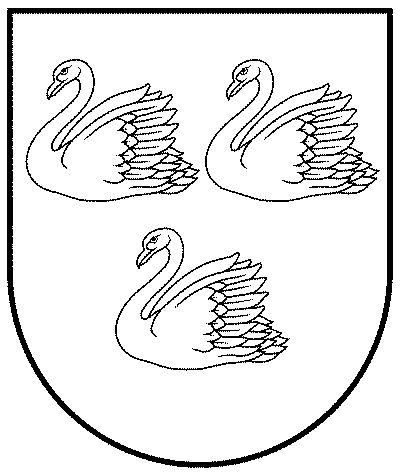 GULBENES NOVADA PAŠVALDĪBAReģ.Nr.90009116327Ābeļu iela 2, Gulbene, Gulbenes nov., LV-4401Tālrunis 64497710, mob.26595362, e-pasts; dome@gulbene.lv, www.gulbene.lv2024.gada 28.martā   Nr. GND/2024/___                                          (protokols Nr.;.p)Paskaidrojuma raksta sadaļaNorādāmā informācija1. Mērķis un nepieciešamības pamatojumsGulbenes novada pašvaldības domes 2024.gada 28.marta saistošo noteikumu Nr.__ “Grozījumi Gulbenes novada pašvaldības domes 2023.gada 28.decembra saistošajos noteikumos Nr.25 “Par sociālajiem pakalpojumiem Gulbenes novada pašvaldībā”” (turpmāk – saistošie noteikumi) izdošanas mērķis ir precizēt aprūpes mājās pakalpojuma nepilngadīgai personai ar invaliditāti sniegšanas kārtību atbilstoši Ministru kabineta noteikumiem Nr.316 “Noteikumi par asistenta, pavadoņa un aprūpes mājās pakalpojumu personām ar invaliditāti”, tādējādi nodrošinot valsts līdzfinansējuma saņemšanu aprūpes mājās pakalpojuma nepilngadīgai personai ar invaliditāti nodrošināšanai. Tāpat saistošo noteikumu izdošanas mērķis ir Gulbenes novada pašvaldības domes 2023.gada 28.decembra saistošos noteikumus “Par sociālajiem pakalpojumiem Gulbenes novada pašvaldībā” papildināt ar jaunu nodaļu, kas regulē aprūpes mājās pakalpojuma pilngadīgai personai sniegšanas kārtību, tādējādi nodrošinot, ka visu Gulbenes novada pašvaldības sniegto sociālo pakalpojumu sniegšanas kārtība ir regulēta vienkopus. Līdz šim kārtību, kādā Gulbenes novada pašvaldība sniedza aprūpes mājās pakalpojumu pilngadīgai personai, noteica Gulbenes novada pašvaldības domes 2021.gada 29.aprīļa saistošie noteikumi Nr.8 “Par sociālā pakalpojuma “Aprūpe mājas” nodrošināšanu Gulbenes novadā”. Saistošo noteikumu izdošanas nepieciešamība pamatojama ar Sociālo pakalpojumu un sociālās palīdzības likuma 3.panta trešo daļu, Invaliditātes likuma 12.panta 6.2 daļu, Ministru kabineta noteikumu Nr.275 “Sociālās aprūpes un sociālās rehabilitācijas pakalpojumu samaksas kārtība un kārtība, kādā pakalpojuma izmaksas tiek segtas no pašvaldības budžeta” 6.punktu. Iespējamā alternatīva, kas neparedz tiesiskā regulējuma izstrādi, – nav.2. Fiskālā ietekme uz pašvaldības budžetuŅemot vērā to, ka nav iespējams prognozēt Gulbenes novada pašvaldībā deklarēto personu skaita un veselības stāvokļa izmaiņas, kas nosaka pieprasījumu pēc aprūpes mājās pakalpojuma nepilngadīgai personai ar invaliditāti un aprūpes mājās pakalpojuma pilngadīgai personai, precīzus ieņēmumu un izdevumu aprēķinus veikt nav iespējams.Ņemot vērā to, ka ar saistošajiem noteikumiem tiek paplašināts personu loks, kas tiesīgs saņemt aprūpes mājās pakalpojumu nepilngadīgai personai ar invaliditāti, indikatīvi 2024.gada Gulbenes novada pašvaldības budžeta izdevumi palielinās aptuveni par 12 000,00 euro, tādējādi aprūpes mājās pakalpojuma nepilngadīgai personai ar invaliditāti nodrošināšanai nepieciešami aptuveni 45 000,00 euro gadā.Aprūpes mājās pakalpojuma pilngadīgai personai nodrošināšana Gulbenes novada pašvaldības budžetā radīs ieņēmumus aptuveni 9 660,00 euro gadā, jo par aprūpes mājās pakalpojumu pilngadīgai personai saņemšanu ir jāveic līdzfinansējums. Savukārt aprūpes mājās pakalpojuma pilngadīgai personai nodrošināšanai nepieciešami vismaz 194 400,00 euro gadā.3. Sociālā ietekme, ietekme uz vidi, iedzīvotāju veselību, uzņēmējdarbības vidi pašvaldības teritorijā, kā arī plānotā regulējuma ietekme uz konkurenci3.1.	sociālā ietekme – saistošie noteikumi veicina Gulbenes novada pašvaldības iedzīvotāju sociālo funkcionēšanu, iespēju saņemt vajadzībām atbilstošus sociālos pakalpojumus, rada tiešu, labvēlīgu ietekmi un sociālo nodrošinātību;3.2.	ietekme uz vidi – nav; 3.3.	ietekme uz iedzīvotāju veselību – nav;3.4.	ietekme uz uzņēmējdarbības vidi Gulbenes novada pašvaldības teritorijā – nav;3.5.	ietekme uz konkurenci – nav. 4. Ietekme uz administratīvajām procedūrām un to izmaksām4.1.	saistošo noteikumu piemērošanā privātpersona var vērsties Gulbenes novada sociālajā dienestā;4.2.	saistošie noteikumi neparedz papildu administratīvo procedūru izmaksas.5. Ietekme uz pašvaldības funkcijām un cilvēkresursiemSaistošie noteikumi neparedz iesaistīt papildu cilvēkresursus un tiks īstenoti esošo cilvēkresursu ietvaros.6. Informācija par izpildes nodrošināšanuSaistošo noteikumu izpildi nodrošinās Gulbenes novada sociālais dienests.7. Prasību un izmaksu samērīgums pret ieguvumiem, ko sniedz mērķa sasniegšanaSaistošo noteikumu projekta īstenošanas izmaksas ir atbilstošas iecerētā mērķa sasniegšanai – nodrošināt Gulbenes novada pašvaldības autonomās funkcijas izpildi, nodrošinot iedzīvotājiem atbalstu sociālo problēmu risināšanā, kā arī iespēju saņemt sociālo palīdzību un sociālos pakalpojumus.8.Izstrādes gaitā veiktās konsultācijas ar privātpersonām un institūcijāmAtbilstoši Pašvaldību likuma 46.panta trešajai daļai, lai informētu sabiedrību par saistošo noteikumu projektu un dotu iespēju izteikt viedokli, saistošo noteikumu projekts no 2024.gada 6.marta līdz 2024.gada 19.martam tika publicēts Gulbenes novada pašvaldības mājaslapā https://www.gulbene.lv/lv sadaļā “Saistošie noteikumi - projekti”. Ierosinājumi, priekšlikumi no privātpersonām vai institūcijām ___ saņemti.